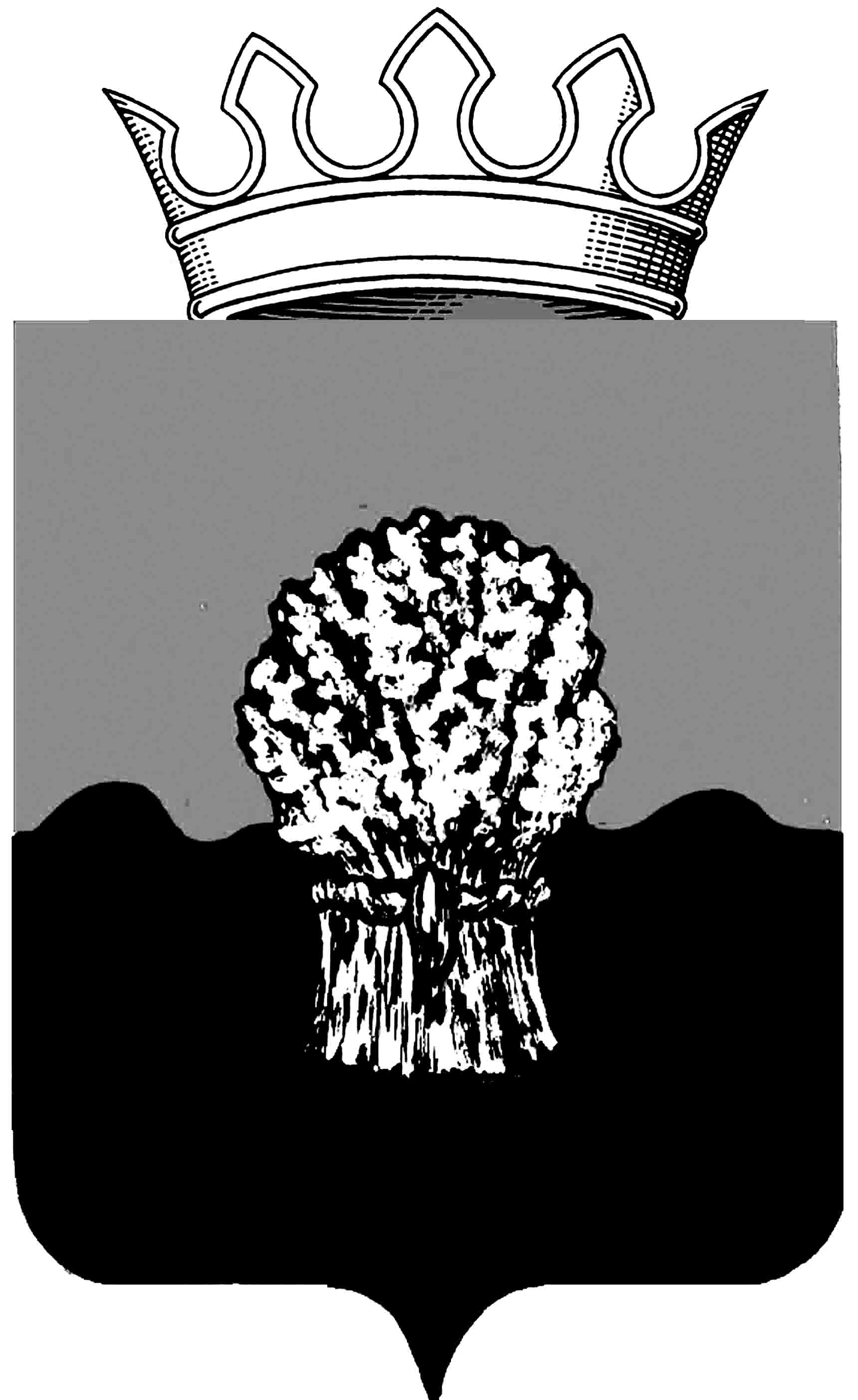 РОССИЙСКАЯ ФЕДЕРАЦИЯ             
САМАРСКАЯ ОБЛАСТЬМУНИЦИПАЛЬНЫЙ РАЙОН СызранскийСОБРАНИЕ ПРЕДСТАВИТЕЛЕЙ ГОРОДСКОГО ПОСЕЛЕНИЯ Балашейкатретьего созываРЕШЕНИЕ27 июля 2017 года                                                                                      № 15О внесении дополнений в Порядок организации и проведения публичных слушаний в городском поселении Балашейка муниципального района Сызранский Самарской области 	На основании Федерального закона  от 6 октября 2003 года №131-ФЗ «Об общих принципах организации местного самоуправления в Российской Федерации», в соответствии с Уставом городского поселения Балашейка муниципального района Сызранский Самарской области, Собрание представителей городского поселения Балашейка муниципального района Сызранский Самарской областиРЕШИЛО:	1. Внести в Порядок организации и проведения публичных слушаний в городском поселении Балашейка муниципального района Сызранский Самарской области (далее - Порядок), утвержденный решением Собрания представителей городского поселения Балашейка муниципального района Сызранский Самарской области от 17 февраля 2010 года №01, следующие изменения:	1.1. Дополнить пункт 1 Порядка абзацем следующего содержания:	«Особенности проведения публичных слушаний по вопросам благоустройства территории городского поселения Балашейка устанавливаются разделом 11 настоящего Порядка.»;	1.2. Дополнить Порядок разделом 11 следующего содержания:	«11. Особенности проведения публичных слушаний по вопросам благоустройства территории городского поселения Балашейка	11.1 Публичные слушания по вопросам благоустройства территории, в том числе по проектам Правил благоустройства городского поселения Балашейка, назначаются постановлением администрации городского поселения Балашейка по инициативе Главы городского поселения Балашейка.	11.2. Постановление администрации городского поселения Балашейка о проведении публичных слушаний по проекту правил благоустройства городского поселения Балашейка должно содержать:	1) указание на формирование основной рабочей группы численностью не менее 10 и не более 15 человек и экспертной рабочей группы численностью не более 30 человек;	2) Постановление администрации городского поселения Балашейка о проведении публичных слушаний по проекту Правил благоустройства городского поселения Балашейка может содержать график мероприятий по информированию населения по проекту Правил благоустройства по разделам данного проекта в пределах сроков проведения публичных слушаний  и срока для предоставления замечаний и предложений по проекту Правил благоустройства городского поселения Балашейка.	11.3. Постановление администрации городского поселения Балашейка по вопросам благоустройства территории городского поселения Балашейка наряду с опубликованием в порядке, установленном Уставом городского поселения Балашейка для официального опубликования муниципальных правовых актов, в обязательном порядке размещается на официальном сайте городского поселения Балашейка в информационно-телекоммуникационной сети «Интернет» (далее – официальный сайт) не позднее чем за 15 дней до проведения мероприятия (первого из запланированных к проведению мероприятия) по информированию населения по проекту Правил благоустройства городского поселения Балашейка.	11.4. В целях заблаговременного ознакомления жителей городского поселения Балашейка, иных заинтересованных лиц с проектом муниципального правового акта, подлежащего обсуждению на публичных слушаниях по вопросам благоустройства, уполномоченный на проведение публичных слушаний орган обязан обеспечить:	1) размещение указанного проекта на официальном сайте;	2) беспрепятственный доступ к указанному проекту в здании администрации городского поселения Балашейка в соответствии с режимом работы администрации городского поселения Балашейка.».	2. Опубликовать данное решение в информационном бюллетене органов местного самоуправления городского поселения Балашейка муниципального района Сызранский  Самарской области.	3. Настоящее решение вступает в силу со дня официального опубликования.Председатель Собрания представителейгородского поселения Балашейкамуниципального района СызранскийСамарской области                                                                          Н.А.ХапугинаГлава городского поселения Балашейкамуниципального района СызранскийСамарской области                                                                               С.А.Сусин 